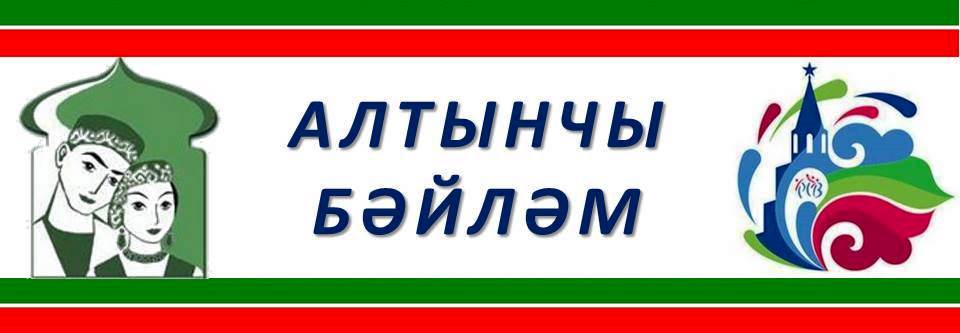 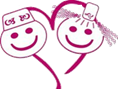 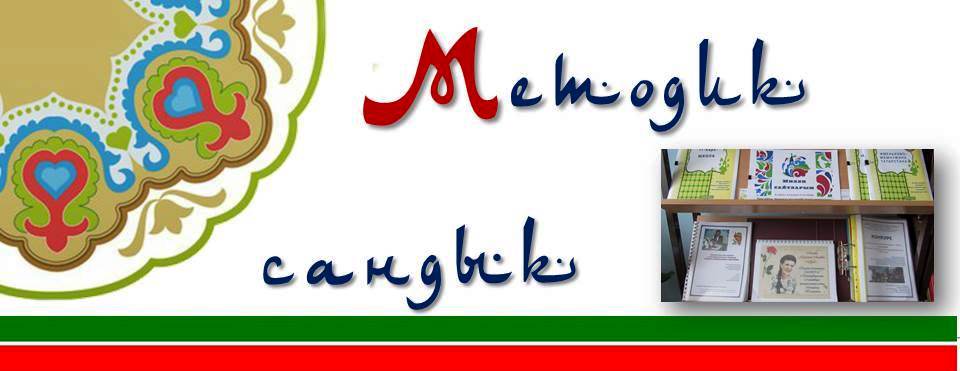 Балагыз китап укыймы?(Башка язмаларымдагы кайбер фикерләр кабатланганлыктан,кыскартып бирелә)Шулай  кайчак,  әти –әниләр, коллегалар белән гапләшкәндә : ”Хәзер балалар китап укый белми, һаман шул телефон, компьютерда гына утыралар”,-  дигән сүзләрне күп ишетергә туры килә. Бәхәскә керәсем килми, бу чынлап та шулай. Хәзерге заман баласын алдавычлар әледән-әле барлыкка килеп кенә тора.  Алар мавыктыргыч,  алар кызык , зур көч куймыйча гына ниндидер яңалыклар белеп була, уеннар уйнап, яшьтәшләрең белән аралашып була. Хәзер инде бала туып, үрмәли башлауга, телевизор пульты, телефон аның өчен иң кызыклы уенчыкларны да алыштыра ала. 5-7 яшьлек бала,  әби-бабасы белмәгән, аңламаган әллә нинди смартфоннарда, айфоннарда, кирәкле кнопкаларны бик тиз табып бирә белә. Балалар әкренләп китап укуның тәмен онытып баралар. Без бала чакта, әтиебез  әледән-әле матур китаплар алып кайтып, безне сөендерә иде. Матур китапны без зур бүләк итеп кабул итә белә идек. Әти-әниләр инде йоклап беткәч, юрган астына кереп, фонарь уты астында, яисә өйнең аулаграк бер почмагында, төн җиткәнен дә сизмичә, китап укыган чаклар искә төшә. Әле бит укып кына калмыйсың, синең сабый йөрәгеңдә алар яши. Син алар белән сөйләшәсең, алар белән бергә кайгырасың, шатланасың. “Ә менә мин шулай эшли алыр идемме  икән?”,- дигән уй минем күңелемдә һәрчак туа иде. Балачактарак “Честное слово”, “Горячий камень”, “Мальчиш-кибальчиш», «Том агай алачыгы», «Том Сойер маҗаралары»,  “Башсыз җайдак”, “Җир астында җиде кич”, “Таш алиһә” кебек әсәрләр булса,  үсә төшкәч “Алтын йолдыз”, “Ак чәчәкләр”,  “Мин кояшны күрәм”, “Сукыр музыкант”, Әмирхан Еникинең  искиткеч  әсәрләре минем күңелемдә, йөрәгемдә һаман да сакланалар. Ни өчен боларны санап утырасыз инде дисезме? Җавабым әзер - мине шушы китаплар Кеше итеп тәрбияләде,  минем дөньяга карашымны билгеләде. Әйткән бит бер акыл иясе: “Нинди китап укыганыңны әйт, мин сиңа кем икәнеңне әйтермен”. Бу сүзләрдә хаклык ярылып ята. Башыңны нинди фикерләр, уйлар, карашлар  белән тутырасың,  кешеләр белән аралашканда, балаларга тәрбия биргәндә шулар тәрбияңнең нигезен тәшкил итә. Җиләк салып куелган савыттан, җиләген алганнан соң да әле озак вакыт хуш ис бөркеп тора, бу да шулай.  Оныгыңны, үз балаңны, мәктәп укучысын ничек итеп шушы байлыкка ия булырга   икәнен төшендерү безнең өскә - мәктәп китапханәләре, педагог-китапханәчеләренә йөкләнгән. Хәзер инде китапханәче, баладан китап алып, балага китап биреп утыручы гына түгел. Бу уку елыннан безнең өскә тагын да зуррак йөк салынырга тора, 15 июньдә, мәктәп китапханәләренең үсеш концепциясе кабул ителде, педагог-китапханәченең эш вазыйфалары раслануы алдында. Бу китапханәчеләр алдына яңадан-яңа бурычлар куя: педагог-китапханәче,  беренчедән, педагоглар белергә тиешле стандартларга җавап бирергә (педагогика, психология, методика, дидактика һбш), шул ук вакытта, китапханәче белгечлеге буенча да нык белемле белгеч булырга тиеш. Инде  мәктәп китапханәләренең мәгълүмати китапханә үзәкләренә (информационно- библиотечный центр) әйләнәчәген дә күзалласак, китапханәче мәктәптә информацион-коммуникатив технологияләрне биш бармагыдай белгән белгеч  булырга тиешлеге дә ачыклана. Шунлыктан, инде хәзер үк педагог-китапханәче, алда торган бу бурычларны белеп, аңлап, үз  белемен күтәрү өстендә аңлы рәвештә эшләргә тиеш. Әгәр дә укучы белгәннән  (ә мин алдарак әйтеп киттем, укучылар ИКТ не безгә караганда яхшырак беләләр) азрак белсәң, яисә, гомүмән белмәсәң, укучы өчен син нинди  үрнәк буласың инде? Әгәр дә ул сораган китапның, әсәрнең эчтәлеген, язылу тарихын белмәсәң?  Укучы  сораган сорауларга аннан-моннан гына җавап бирсәң? Укучы бер керә китапханәңә, ике керә - бүтән керми ул сиңа, мәгълүматны башка җирдән табарга тырыша. Баланы (китап укучыны дип укыгыз) китапханәгә предмет укытучысы яисә сыйныф җитәкчесе кертүе бер әйбер, ә инде укучыда китапханәгә    үз теләге белән гел керәсе килү теләген уяту- икенче әйбер. Китапханә  дә,  китапханәче дә укучыда кызыксыну уятырга тиеш. Менә безнең Лаеш районы педагог-китапханәчеләре шушы теләкне булдыруны максат итеп эшлиләр. Район китапханәләре белемле китапханәчеләр белән тәэмин ителгән, барлык мәктәпләрдә дә китапханәгә иң зур, иң якты бүлмәләр бирелгән. Әледән-әле “Китапка икенче тормыш бүләк ит”, “Башлангыч сыйныфларга бездән  матур китап”, “Буккроссинг” акцияләре оештырыла, мәктәп китапханәләре матур әдәбият белән баетыла. Китап укырга ярата торган балаларның мәнфәгатьләрен истә тотып, бу уку елында без китапханә янындагы мәктәп фойесында “Ачык китапханә-  буккроссинг” почмагы оештырдык. Укучылар бик теләп бу акциядә катнаштылар: меңгә якын  китап һәм китапчык бу почмакта урын алды. Бу почмак бик тиз укучыларның яраткан урынына әйләнде. Тәнәфес вакытында, дәресләрдән соң балалар монда иркен рәвештә (яздырып алмыйча) китаплар укыйлар. Ошаган китапларны өйгә алып торалар, үзләренең яраткан китаплары белән бүлешәләр. Өстәл уеннары уйнарга яратучылар өчен шашка, шахмат, домино,  пазллар, предмет доминолары, укучылар өчен кызык булган өстәл уеннары аларны җәлеп итә.  Башлангыч сыйныфлар өчен яраткан уенчыклар, әкият геройлары да бар. Тәнәфес вакытлары, телефонга “ябышып” утыруга караганда, күпкә отышлырак итеп уза башлады.  Минем уемча, бу- укучыны китапка таба бер адым алга атлауга юнәлеш бирү. Тагын да куанычлысы-  “Буккроссинг- ачык китапханә” бөтенроссия конкурсында катнашып, 30 меңлек Грант оттык. Бу акчага буккроссинг почмагына  мәгълүмати стендлар, матур әдәбият  китаплары сатып алынды. Яңа уку елына китап укучыларымны әле тагын да  яңа сюрпризлар көтә...Укучылар белән бер команда булып эшләүнең икенче юлы- китапханә каршындамы, түгәрәк- оешма каршындамы- компьютерда җыелган мәктәп  газетасы чыгару. Безнең мәктәптә “Көзге”   (“Отражение”) дигән гәҗит чыгып килә.  Бүгенге көндә бу эш белән информатика укытучысы Сәйфетдинова З.З җитәкчелек итә. Материаллар туплау барышында укучылар (редакторлар, сәркатипләр, дизайн-макет ясаучылар һбш) китапханәнең иң еш кунаклары. Педагог – китапханәчеләрнең район методик берләшмәсе карары нигезендә,  соңгы елларда проект эшләренә күбрәк игътибар бирелә башлады.  Укучылар белән берлектә,  Бөек Җиңүнең 70 еллык юбилеена бик күп буклетлар,  брошюралар эшләнде, китап укучылар конференцияләре узды, язучылар, шагыйрьләр белән очрашулар уздырылды; сәнгатьле итеп шигырь сөйләүчеләр, әдәби әсәрдән өзек укучылар бәйгеләре уздырылып, йомгак ясалды. Күпме генә чара уздырсаң да, аның  төп максаты, укучыны китап укырга җәлеп итү, китапка карата кызыксыну тәрбияләү, үзе иҗат итәргә теләгән балага, беренче адымнарын ясаганда, дөрес юнәлеш бирү. Китапханә эшләнгән һәрбер эш шушы максатны күз алдында тотып эшләнә. Укучылар белән берлектә “Помним. Любим. Скорбим” сайт-проектларының татарча (http://essi.ucoz.com)  һәм русча (http://090545.ucoz.ru) вариантлары эшләнде. Укучыларың фәнни-тикшеренү эшләре виртуаль китап киштәсендә (http://090545.ucoz.ru/index/biblioteka/0-85)  лаеклы урыннарын тапты. “Тол хатыннар- фронтны һәм илне туендыручылар”,  “Имәнкискә авылында сугыш чоры балалары”, “Солдат хатирәсе”, “Балалар йорты турында истәлекләр”,  “Беренче Украина фронтында  безнең якташлар”,  “Өчпочмаклы солдат хатлары”, “Песни опаленные войной”, “ Берлинга!”  кебек хезмәтләрдә укучыларым керткән өлеш тә шактый. Бу сайтыбыз Бөтенроссия  профессиональ сайтлар конкурсында 3 урын яулады.  Район күләмендә барлык материаллар “ Утлы еллар кайтавазы” дигән зур бер проектка әйләнде, район мәгариф идарәсенең ресурслар белән тәэмин итү бүлегендә буклет, китап, CD , DVD ларга тупланды, мәктәп китапханәләрендә үз урыннарын тапты, район методик беләшмәсе сайтына  http://loobib.ucoz.ru/ урнаштырылды. Эшләгән эшләребезнең  нәтиҗәсе  дә безне куандырды: укучыларыбыз сугыш, батырлык,  патриотик рухта язылган шигырьләр, әсәрләр белән күбрәк кызыксына башлады, китап укучылар саны бермә-бер артты. Узган ел да   истәлекле даталарга бай ел булды. 2016 ел Россиядә Кино елы, Татарстанда сулыкларны саклау елы дип игълан ителгәнлектән,  Г.Тукай һәм М.Җәлилләрнең зур юбилейлары уңаеннан, проект эшләре, нигездә, шушы юнәлештә барды.  Бүгенге көндә, барлык материалларны җыеп,  брошюра итеп  чыгару, CD , DVD туплау, барлык материалларны ачык интернет челтәренә кую буенча эш алып барыла. 2017 елның февраль аенда  Лаеш районына 90 ел тула. “Шушы җирдән, шушы туфрактан без” (“Здесь Родины моей начало”) дигән юнәлешне төп тема итеп алып, район мәктәпләре китапханәләре күпкырлы фәнни- тикшеренү, проект эшләре башкарды. Бүгенге көндә жюриның алар арасыннан иң лаеклыларын табып, аны китап итеп чыгару эше генә калып бара. Безнең мәктәп тә бу эштә актив катнашты: Г.Тукайның 130 еллык юбилеена, М.Җәлилнең 110 еллык юбилеена багышланган  татар һәм рус телендәге сайтлар  дөнья күрде,  методик әсбаплар эшләнде, Кино елына “Яланаяклы кыз” фильмы буенча, сулыкларны саклау буенча онлайн уен проектлары эшләнде. Инде аларның күбесе лаеклы призлы урыннар да яулады.Китап укучыларны үз тирәңә туплауның тагын бер заманча формасын мин татарча сайтларым шактый күп булуда күрәм. Укучыма җайлы булсын дип, үзенә кирәк материалны эзләгәндә “сулга” кереп китмәсеннәр дип, китапханә сайтлары белән беррәттән, тематик сайтлар да булдырам. Кайберләрен туплаганда, сайтлар белән, программа теле белән кызыксына торган укучыларны дә җәлеп итәм. Үземнең командама  алар белән беррәттән, мәктәпнең тәрбия эшләре буенча директор урынбасары Гаянова Гөлчәчәк Хәйдәр кызын да  кертәм, ул миңа тәрбия юнәлешләре буенча төпле фикерләре белән ярдәм итә.  Бүгенге көндә татар телендә тематик сайтлар татар халкының тарихына, теленә, ореф-гадәтләренә, киләчәгенә, күренекле мәгърифәтчеләренә багышланган.  Эшемне  бик югары бәяләп, алга таба да  эшләргә этәргеч биргән,   җаваплылыгы чикләнгән "Белем.ру" оешмасы директоры, "Татнетны үстерү фонды" коммерцияле булмаган җәмгыятенең башкаручы директоры     Гатауллин Раил Мәүлет улына   зур рәхмәтлемен. Аның игътибары аркасында гына татарча сайтларым барлыкка килде. Алар бүгенге көндә  дә укучыларыма хезмәт итәләр.Салмаган акчаны кесәдән алып булмаган кебек,  булмаган белемне дә баштан алып булмый. Шуңа күрә, мин, китапханәче буларак, һаман эзләнүдә. Яңа программаларны өйрәнү, аларны укучылар белән эшләп карау, аларның уңышка ирешкәннәрен күрү  үзе бер шатлык. Компьютер программаларын кулланып, эксклюзив открыткалар ясаумы, үзебез  иҗат иткән  грамота, диплом шаблоннарымы, презентацияме ул;  инде катлаулы программалар үзләштереп, электрон китаплар  чыгарумы- болар барысы да укучыга киләчәктә кирәк булачак. Әгәр инде соңгы берничә дистә  ел эчендә безнең мәктәбебезне бетергән уннан артык укучыбыз фән кандидатлары икән, мин монда укытучылар коллективы белән беррәттән, китапханәче образын да ачык  күрәм.Бәйгеләрдә катнашу, анда ниндидер урыннар алу, беренчедән, сөенечле булса,  икенчедән, үзбәяңне арттыру өчен дә кирәк. Уңышка ирешкән кеше генә үз артыннан укучыларын ияртә ала. Соңгы ике елдагы китапханә һәм китапханәче ирешкән уңышларны гына алып карасак та,  гомернең заяга узмаганын күрәбез: 2015 ел- Ризаэддин Фәхреддин исемендәге бүләк иясе, Бөтенроссия күләмендә удырылган “Россия Патриоты”  бәйгесендә 3 урын, “Холокост-наша общая боль” сайт –проекты -1 урын, “Белем җәүһәрләре” итернет-проектлары бәйгесендә 4 призлы урын, “Иң яхшы китапханә проекты”нда 1 урын. “Татарстан Республикасы педагог-китапханәчесе-2014” бәйгесенең “Милли традицияләрне саклаучы” номинациясе җиңүчесе, “Татарстан Республикасы  Иң яхшы авыл мәктәп китапханәсе-2015” бәйгесенең җиңүчесе (2 урын), Өченче буын вәкилләре арасында уздырылган IT олимпиадада җиңүче- болар барысы да укучыларым, коллегаларым, остазларым белән берлектә яуланган үрләр. Эшегезнең рәхәтен, тәмен белеп эшләгәндә генә уңышка ирешеп була. Сайлап алган  һөнәрегезгә тугры калып,  яңа үрләр яулагыз!Китапхаә эше барышында, алда әйтеп узылганча, зур күләмле дәрес планнары да, ниндидер зур чаралар төзү дә күз алдында тотылмый. Алай да, вакыт булып, язарга  теләк булганда, иҗат эше белән дә шөгыльләнәм.(Бу язма Укытучыларның август киңәшмәсе уңаеннан чыгарылган җыентыкта басылып чыкты, 2016ел)Бүген бәйрәм- Белем көнеМәктәпкә илтә юллар...Максат:Мәктәп күләмендә бәйрәм  атмосферасы булдыру.Туган мәктәбеңә, мөгаллимнәреңә  хөрмәт – ихтирам тәрбияләү.Сөйләм әдәбен камилләштерү.Әзерлек эше:Шигъри, прозаик чыгышлар әзерләү;Укыткан укытучыларның, мәктәп хезмәткәрләренең, ветеран укытучыларның, чакырылган кунакларның исемлеген барлау, аларга чакыру кәгазьләре җибәрү;Чакырылган кунакларга, укытучыларга чәчәкләр әзерләү.Мәктәпләрдә Белем бәйрәме- иң якты, иң чиста, иң истәлекле бәйрәмнәрнең берсе.Бу көнне мәктәп, аның ишек алды (актлар залы) матур итеп бизәлә, кулдан эшләнгән төрле плакатлар эленә, шарлар эленә. Татарча матур көйләр яңгырый. Чакырылган кунаклар өчен урыннар әзерләнә.Бәйрәм башлануын белдереп, фанфара уйный. Россия һәм Татарстан  Республикасы гимны башкарыла (өченче итеп, мәктәп гимнын да куярга була)1 нче бала:         Бүген бәйрәм – белем көне,Мәктәпкә илтә юллар.Гөжләгәндәй бал кортларыГөр килә мәктәп алды.Шат тавышлар: кемнәр, кайда,Ничек үткәргән ялны?Кыңгырау да сагынгандыр,Моң сарылган теленә,Парта артына чакыра,Әйдәп белем иленә.2 нче бала: Исәнмесез, кадерле укытучыларыбыз, ветеран остазларыбыз, әти-әниләребез,  килгән кунаклар! Менә тагын матур итеп көзләр килде, без барыбыз да исән-сау, сөенешеп, туган мәктәбебезгә җыелдык! Сагындык, мәктәп сине! Сагындык Сезне, хөрмәтле остазларыбыз! Мәктәптәге иң матур бәйрәмнәрнең берсе бит ул Белем бәйрәме!  Матур бәйрәм,  рәхәт бәйрәм, чөнки ул барыбызныкы да! Мәктәп бусагасын монда килгән һәрберегез узган, һәрберегезнең күңелендә бу бәйрәм яши!1 нче бала: Ел да бер үк бәйрәм кебек бер караганда. Ләкин һәркемнең күңеле бу көнне ашкына,  талпына.  Бергә укыган сыйныфташлар, һәрчак безне яратып, елмаеп каршы ала торган, үз әти-әниләребезгә тиң укытучылар, матур сыйныф бүлмәләре- барысы да сагындырган шул... Ә барыбер, бәйрәмебезгә иң- иң сөенгәннәре, аны түземсезлек белән көтеп алганнары, мәктәп формасын, букчасын инде әллә ничә тапкыр киеп-салып, көзге алдында әйләнгәннәре- безнең алмашыбыз, булачак укучылар, беренче сыйныфка килүче балалардыр. Әйдәгез, аларны да чакырыйк әле, бәйрәмебез тагын да түгәрәкләнсен. (Музыка һәм кул чабулар астында 1 нче сыйныфка керүче балаларны 11 сыйныф укучылары алып чыга)2 нче бала:  Канатланып киләм, мәктәп, сиңа –  Гомеремнең тәүге баскычы. Дулкынланып ишегеңне ачам, Тотып кулга белем ачкычын. 1 нче бала: Яшә, мәктәп, авылымның күрке!Балкып тор син илем күгендә!Белем канатларын куючы син,Йолдыз булып ян син гомергә! 2 нче бала: Синдә алган белем җитә миңаУку йортларына керергә. Галим, табиб, укытучы булып,Кеше булып гомер итәргә. 1 нче бала: Күпләр килеп синнән үрнәк ала.Мәктәбем, син – белем учагым. Гомеремнең якты хатирәсе.Бәхетле, гүзәл балачагым. (А.Зиятдинова сүзләре)       Бәйрәм белән котлау өчен сүзне мәктәп директорына бирәбез, котлауларны районнан килгән вәкил һәм авылыбызның җирле узидарә башлыгы дәвам итәләр.Хәзер сүзне укучыларыбызгы бирәбез.1 нче бала: Соңгы кыңгырау бәйрәмен ничек көтеп алдык. Җәйдән бер дә туймас кебек идек: су коенып, уйнап-көлеп уздырдык ялыбызны. Мәктәбебезне сагынып, ашкынып  килдек, таныш кыңгырау чыңы үзенә дәште. Ә бит нәни дусларыбыз бу чыңны бүген тәүге тапкыр ишетә. Ак юллар сезгә, нәни дусларыбыз! 11 сыйныф укучысы:Белем дигән  серле дөньяга аяк бастыгыз, юлларыгыз уң булсын! Сезгә без үзебезнең мирасыбызны,  белем дөньясының ишеген ача торган алтын ачкыч тапшырабыз. Сез дә аны кадерләп саклагыз! Ул сезгә белем дөньясына  юл күрсәтүче маяк булсын! Тагын 11 елдан, сез аны нәни дусларыгызга тапшырырсыз. Бу буыннардан-буыннарга килә торган матур гадәт! Тагын бер кат ак юллар телим, нәни дусларым! Юлыгызда гел яхшы дуслар гына очрасын! Менә инде бер дустыгыз күренде дә. (Әлифба керә)11 сыйныф укучысы: Әлифба, Әлифба,Син – минем юл башым.Син – белем илендәИң якты кояшым.Әлифба:Мин Әлифба, мин – тәүге фәннәрнеңТәүге баскычы,Мин  кадерле, мин – туган телемнеңАлтын ачкычы. (Разил Вәлиев сүзләре)2 нче бала:  Нәни дусларым! Безне шушы китап Кеше итте, серле белем дөньясына ишекләрне ачты, сез дә озын юлга, үзегезнең белем дөньясына шушы китапны  алыгыз! Борынгылар белем алуны энә белән кое казуга тиңләгәннәр. Дөрес сүзләр бу. Бик күп тырышлык сорый сездән Белем дөньясы.  Ләкин мин ышанам, сез булдыклы балалар, тырыш балалар - әти-әниләрегез, яраткан укытучыгыз сезгә һәрчак ярдәм кулы сузар, булдырырсыз сез!  Булдырырсызмы? Тырышырсызмы? Югалып калмассызмы? Әйдәгез әле, ниләр беләсез икән, карап карыйк әле...1 сыйныфлардан сорый, алар бердәм җавап бирәләрТырышып укырсызмы икән, балалар?Укытучыгызның, әти-әниләрегезнең сүзен тыңларсызмы?2 нче укучы әти-әниләргә борылып:Ә сез, хөрмәтле әти-әниләр, бар көчегезне, булган һәм булмаган  вакытыгызны балагызга биреп, аны аң- белемле итәргә әзерме?(Әти-әниләр котлаулары)11 сыйныф укучысы:  Менә, дусларым. Әти-әниләрегез дә сүз бирде. Ләкин иң зур тырышлык сезнең үзегездән сорала.11 сыйныф укучысы:  Еллар узып, сез дә безнең кебек мәктәпне тәмамлау алдында торганда, һәрберегезнең  әти-әнисе:” Бу бит минем балам! Бигрәкләр дә булдыклы, бигрәкләр дә акыллы булып үсте инде”,- дип сөенеп карап торырлык булсын!11 сыйныф укучысы: Укытучым биргән белем,Итте ярдәм.Мәктәбемә рәхмәт укыйм,Мин чын адәм.Бар белемнең нигезе булаШушы мәктәп.Һәр вакытта истә тотуАны кирәк.Мәктәп җаны булып тора-Укытучы.Яктылыкка, иркенлекә,Юл куючы.  (В. Ильясов сүзләре)1 нче бала:Белем бәйрәме, безгә, укучыларга караганда да, кадерле остазларыбыз-мөгаллим-нәребез өчен тагын да зуррак бәйрәм. Ел артыннан еллар уза, чәчләргә көмеш куна, маңгайлар сырлана. Ә укытучым, безне ничек беренче сыйныфка алганда иң матур апа (абый) булган булса, һаман да иң матуры, иң сөйкемлесе! Ә бит безне Кеше итәр өчен күпме көч куелган, күпме төннәр йокысыз үткән! Без сезнең алдыгызда гомеребез буена бурычлы, кадерле остазларыбыз. Сезнең кебек мөгаллимнәр булганда, ил-көнебез исән-имин булыр! Хөрмәт йөзеннән шушы чәчәк бәйләмнәрен кабул итеп алыгыз. (музыка астында  укытучыларга, сыйныф җитәкчеләренә, ветеран укытучыларга, килгән кунакларга  чәчәкләр тапшыру)11 сыйныф укучылары: “Укытучыма” җырын башкаралар. (А.Кобагышев көе. М.Кәрим сүзләре)2 нче бала:          Мә, дустым, чылтырат, бүгеннән – мәктәпкә!Бүгеннән – зур юлга: Хәерле сәгатьтә!(1нчеһәм 11 сыйныф укучысы түгәрәк буйлап әйләнеп кыңгырау чыңлаталар)2 нче бала:          Чакыра, тагын чакыраКыңгырау  сыйныфларга.Бүгеннән - Белем көненнәнУку елын башларга.Көмеш кыңгырау менә тагын дәресләргә дәшә. Нәни дусларыбыз бу тәүге кыңгырау чыңын бик күп еллар хәтердә тотар. Ак юллар сезгә, сабакташларым! (Музыка яңгырый. Кул чабулар астында,  11 сыйныфлар 1 сыйныф укучыларын кулларыннан тотып, мәктәпкә алып кереп китәләр) 1 нче бала:  Хөрмәтле кунаклар,   кадерле  әти-әниләр! Барыгызны дә мәктәпкә, сыйныф бүлмәләренә, Белем дәресенә чакырабыз.   Юлларыбыз уң булсын!!!Музыка уйный, укучылар, укытучылар, килгән кунаклар яңа уку елының беренче дәресенә, сыйныф бүлмәләренә таралалар.==========================Искәрмә: Яңа ФГОС ООН буенча, басып торыла торган (һәм гомүмән) чаралар 30-40 минуттан узмаска тиеш. Бу чараның урамда узу мөмкинлеген дә истә тотсак (көн кызу булса), бу тагын да  актуаль. Шуңа күрә, тантаналы чарада шигырьләр дә, җырлар да урынлы гына кулланылды, шушы вакыт кысасына сыешлы күләмдә алынды.Уникальность: 90.96%datutpozitiv.ucoz.ru/publ/chtivo/scenarij_1_sentja...kom_jazyke/4-1-0-575   3% шигырь юллары, гомуми фразаларsc-pr.ru/tatar/712-tatar_8.html  3% шигырь юллары, гомуми фразаларТикшерү өчен сайт: http://text.ru/antiplagiat/unauthorized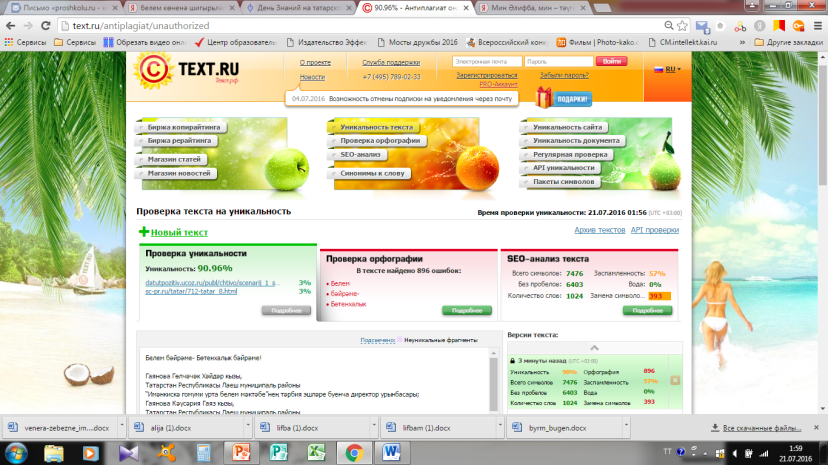 “Мәгариф” журналы, №8, 2016 ел2016 ел- Татарстанда “Сулыкларны саклау елы” булды. Шул уңайдан, онлайн уздырыла торган интеллектуаль уен эшкәртмәсен “Мәгариф” журналында бастырдым. Рус телле укучылар да куллана алсыннар дип, язманы рус теленә тәрҗемә итүемне сорадылыр.Онлайн уен шаблон итеп эшләнелде, сорауларны үзеңнекенә алыштырып, аны теләсә кайсы мәктәптә, теләсә кайсы регионда уздырып була. “Мәгариф” журналы, №8, 2016 ел Цели он-лайн игры:воспитание познавательной активности, интереса и инициативы, проверка знаний учащихся по данной тематике;формирование умений общаться и работать в командеспособствовать воспитанию бережного отношения к природе и водным ресурсам.Задачи он-лайн игры: расширить общий кругозор учащихся, научить принимать правильные решения в различных ситуациях. создать условия для развития памяти, внимания, воображения;умение работать в поисковых системах Яндекс и Google.Форма проведения: онлайн игра     	Оборудование:  ноутбуки (ПК) с выходом в интернет.Ход конкурса           Организационный момент.  Коротко об онлайн игре.В этом году   исполняется 90 лет со дня образования Лаишевского района.Эта тема для нас актуальна и близка, так как мы все проживаем в  данном районе,  она наша Малая Родина.Вы все изучаете школьные предметы биологию, географию, экологию.  Вы владеете уже достаточной суммой знаний, и это поможет вам сегодня при выполнении различных заданий, в разрешении ситуаций.   Сегодня мы проведем онлайн игру  - конкурс  между командами. Коротко о ваших действиях:Создаем папку команды по образцу (пример шаблона):  Задание №1_команда «_______»Ответы на каждое задание, после выполнения, направляются для оценивания в жюри по адресу:  здесь указывается е-mail адрес жюриОтветы на задания выполняются  и отправляются для оценивания жюри строго по нумерации в последовательности: задание №1, задание №2, задание №3, задание №4, и т.д.На выполнение  отдельного задания время не более 20 минут, на все задания не более 2 часов (160  минут).В задании №8 ответы необходимо искать в сети интернет, Яндекс, картинки, поиск по картинке.	Задание №1. На выполнение  данного  задания отводится не более 20 минут Используя доступные вам программы,  создайте символику (герб, значок,  и т.д. для нагрудного ношения) вашей команды. Отразите ее на данном листе задания.Придумайте слоган, девиз вашей команды, он должен быть  созвучен с вашей символикой. Отразите его на данном листе задания.Придумайте или используйте готовый текст песни для приветствия (не более 1 куплет и припев; она (песня) должна быть  созвучна с вашей символикой).  Отразите ее на данном листе задания.Отправьте данный лист с выполненными заданиями  №1 на электронный адрес жюри (здесь указывается e-mail адрес жюри - в нашем случае godvodson@yandex.ru ) Задание №1_команда «_______»Задание №2. На выполнение  данного  задания отводится не более 20 минут1.	Найдите  материал (текст Указа)  в сети интернет и дайте активную ссылку на  Указ президента  РТ  «Об объявлении 2016 года в республике Татарстан Годом водоохранных зон». Скопируйте  текст Указа и отразите на данном листе задания.2.	Найдите и дайте активную ссылку на символику «Года водоохранных зон в РТ»,  и отразите (вставьте) рисунок на данном листе задания3.	Отправьте данный лист с выполненными заданиями  №2 на электронный адрес жюри godvodson@yandex.ru по шаблону Задание №2_команда «_____»Задание №3. На выполнение  данного  задания отводится не более 20 минут1.	Создайте презентацию в программе «PowerPoint» в 3-5 страницах «2016 год в республике Татарстан объявлен Годом водоохранных зон». Отправьте презентацию на электронный адрес жюри godvodson@yandex.ru Шаблон для отправки: Задание №3_Презентация команда  «_______________».Задание №4. На ваш выбор, угадываете один ребус!На выполнение  данного  задания отводится не более 20 минут.Напишите ответы. Какие слова (словосочетания) написаны на данных ребусах?А)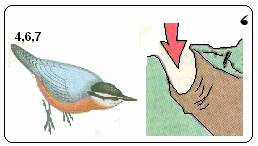 Голубое пятнышко на карте.Б)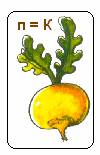 На ней стоит обычно город, село, деревня.В) 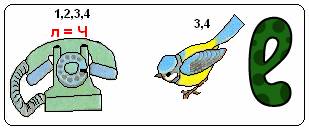 Бывает на реке, на море в океанеОтправьте данный лист с выполненными заданиями  №1 на электронный адрес жюри godvodson@yandex.ruЗадание №4_команда «_________________»Задание №5. На выполнение  данного задания отводится не более 20минРазгадайте простой кроссворд, все слова - названия рек, протекающих по Республике ТатарстанПо горизонтали:14По вертикали:2.3
Отправьте данный лист с выполненными заданиями  №5 на электронный адрес жюри godvodson@yandex.ru по шаблону Задание №5 команда «_____»Задание №6.На выполнение  данного  задания отводится не более 20 мин1.Напишите названия произведений, где   есть слова, о воде, реках, озерах, водоемах и т.д. 2. Назовите автора этого произведения.Шаблон: Борис Васильев «А зори здесь тихие» (это военная литература, а вы пишете свою тематику). Не менее 5 произведений. Отправьте данный лист с выполненными заданиями  №6на электронный адрес жюри godvodson@yandex.ru  Задание №6_команда «_________»Задание №7. На выполнение  данного  задания отводится не более 20 мин.Из какого произведения отрывки?  Кто автор произведения? Какие года описаны в произведениях?  А) «Мелеховский двор - на самом краю хутора.  Воротца  со  скотиньего  база ведут на  север  к  ХХХХХХХХ.  Крутой  восьмисаженный  спуск  меж  замшелых  в прозелени меловых глыб, и вот берег: перламутровая россыпь ракушек,  серая изломистая кайма нацелованной волнами гальки и дальше -  перекипающее  под ветром вороненой рябью стремя ХХХХХ»      Б) «Агыйделдә таң ата. Рухны күтәрә, дәрт уята, тәнгә көч бирә торган салкынча таң. Агыйдел таңы. Тын. Бик тын. Күктә соңгы йолдызлар сүнә. Куаклар артындагы түгәрәк күлдә ана үрдәк, бак-бак килеп, балаларын йокыдан уята. Әнә Агыйдел – үзе турында бик күп җырлар җырлаткан, әкиятләр сөйләткән ямьле Агыйдел! Аның өстеннән акрын гына сыек томан күтәрелә. Су читендә ялгыз көймә. Ул салмак кына чайкала. Ә әнә тегендә, Агыйделнең аргы як читендәге сирәк камышлыкта, түшен тәкәббер киереп, шул ук вакытта бик сакланып, аккош йөзә»Отправьте данный лист с выполненными заданиями  №7 на электронный адрес жюри godvodson@yandex.ruЗадание №7_команда «________»Задание №8. На выполнение  данного  задания отводится не более 20 минКакая река на фото?      или            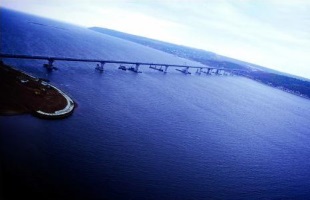 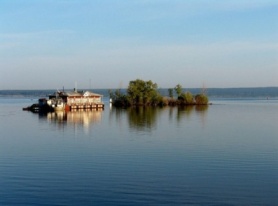 Отправьте данный лист с выполненными заданиями  №8 на электронный адрес жюри godvodson@yandex.ruЗадание №8_команда «________________»10. Итоги онлайн игры.  1. После завершения онлайн игры, жюри имеет право  обнародовать листы с ответами для всеобщего обозрения. 2. Оценивание:Очень хорошо, без замечаний- 3 баллаХорошо, но имеются незначительные замечания- 2 баллаОтвет не полностью раскрыт- 1 баллОтвет отсутствует или не раскрыт по существу- 0 баллов.Бонусный бал- +1 балл - если в ответах жюри увидит что-то интересное,  неординарное решение.=========================Белемне күтәрү институты тыңлаучылары соравы буенча, тагын бер шаблон онлайн уен. Онлайн уен шаблон итеп эшләнелде, сорауларны үзеңнекенә алыштырып, аны теләсә кайсы мәктәптә, теләсә кайсы регионда уздырып була.“Син туган төбәгеңне беләсеңме?”Ход конкурса         Организационный момент.  Коротко об онлайн игре.В этом году   исполняется 90 лет со дня образования Лаишевского района.Эта тема для нас актуальна и близка, так как мы все проживаем в  данном районе,  она наша Малая Родина.Вы все изучаете школьные предметы биологию, географию, экологию.  Вы владеете уже достаточной суммой знаний, и это поможет вам сегодня при выполнении различных заданий, в разрешении ситуаций.   Сегодня мы проведем онлайн игру  - конкурс  между командами. Коротко о ваших действиях: Создаем папку (файл) команды по образцу (пример шаблона):            Задание №1_команда «_______» (название села)Ответы на каждое задание, после выполнения, направляются для оценивания в жюри по адресу:  konkurs-laibib@yandex.ru Ответы на задания выполняются  и отправляются для оценивания жюри строго по нумерации в последовательности: задание №1, задание №2, задание №3, задание №4, и т.д.На выполнение  отдельного задания время не более 20 минут, на все задания не более 3 часов (180  минут).В задании №8 ответы необходимо искать в сети интернет, Яндекс, картинки, поиск по картинке.Задание №1. На выполнение  данного  задания отводится не более 20 минут Используя доступные вам программы,  создайте символику (герб, значок,  и т.д. для нагрудного ношения) вашей команды. Отразите ее на данном листе задания.Придумайте слоган,  девиз вашей команды, он должен быть  созвучен с вашей символикой. Отразите его на данном листе задания.Придумайте или используйте готовый текст песни для приветствия (не более 1 куплет и припев; она (песня) должна быть  созвучна с вашей символикой).  Отразите ее на данном листе задания.Отправьте данный лист (документ word) с выполненными заданиями  №1 на электронный адрес жюри konkurs-laibib@yandex.ru  по шаблону Задание №1_команда «_______»(название села)Задание №2. На выполнение  данного  задания отводится не более 20 минут1.	Найдите  официальные данные - материалы о Лаишевском районе. Укажите ссылку страницы___________________________Исходя из этой станицы укажите:Дата образования района _________________________________________Глава муниципального района________________________________________Руководитель исполнительного комитета_______________________________Население (2016год)_________________________________________________Площадь___________________________________________________________2.     Дайте ссылки: на Официальный аккаунт Лаишевского района в Instagram: _______на  Официальную группа Лаишевского района в "ВКонтакте":__________на  Официальный аккаунт Лаишевского района в "Твиттере":__________3.	Отправьте данный лист (документ word)  с выполненными заданиями  №2 на электронный адрес жюри konkurs-laibib@yandex.ru  по шаблону Задание №2_команда «_____»(название села)Задание №3. На выполнение  данного  задания отводится не более 20 минут1.	Создайте презентацию в программе «PowerPoint» в 3-5 страницах «Край родной, навек любимый» о Лаишевском районеОтправьте презентацию на электронный адрес жюри  konkurs-laibib@yandex.ru   Шаблон для отправки: Задание №3_Презентация_ команда «_______________»(название села)Задание №4.  На ваш выбор, угадываете один ребус!На выполнение  данного  задания отводится не более 20 минут.Напишите ответы. Какие слова (словосочетания) написаны на данных ребусах?А) Известное место в Лаишевском районе    Или   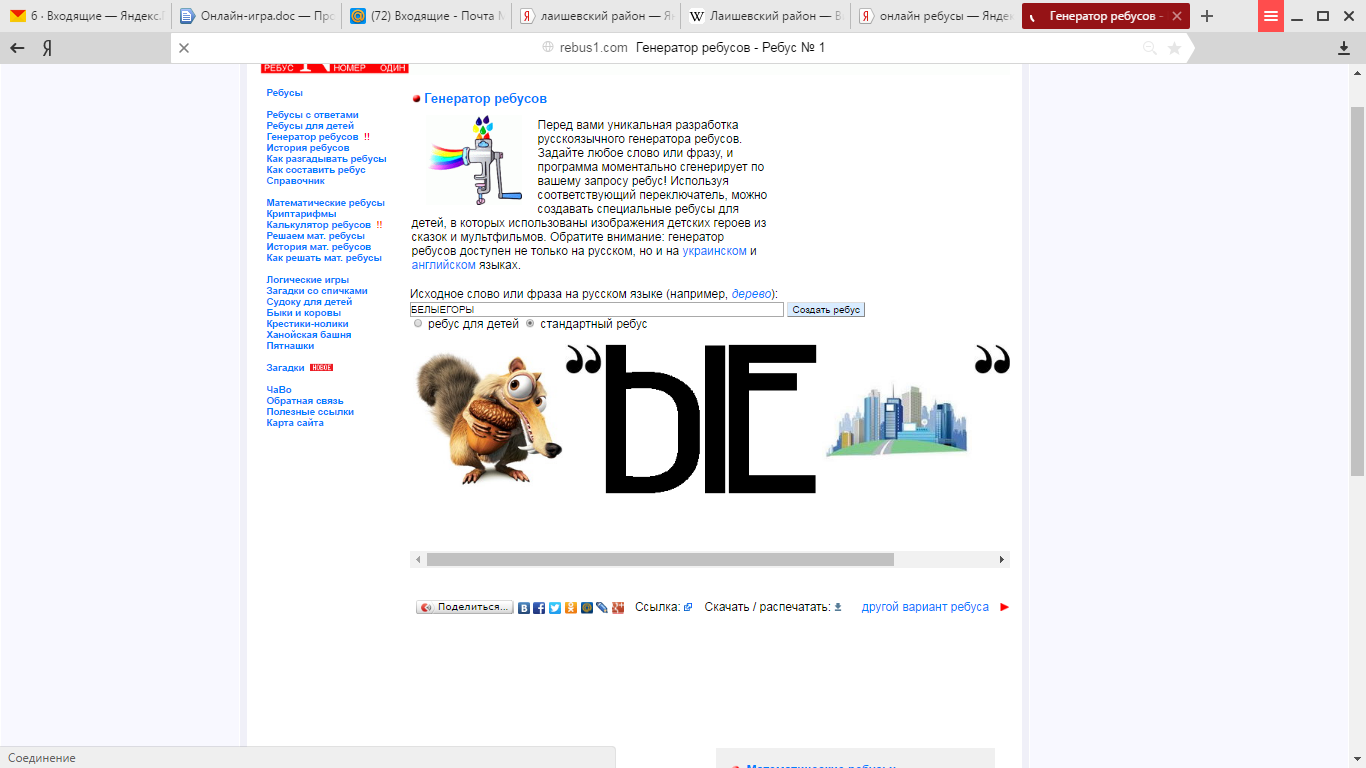 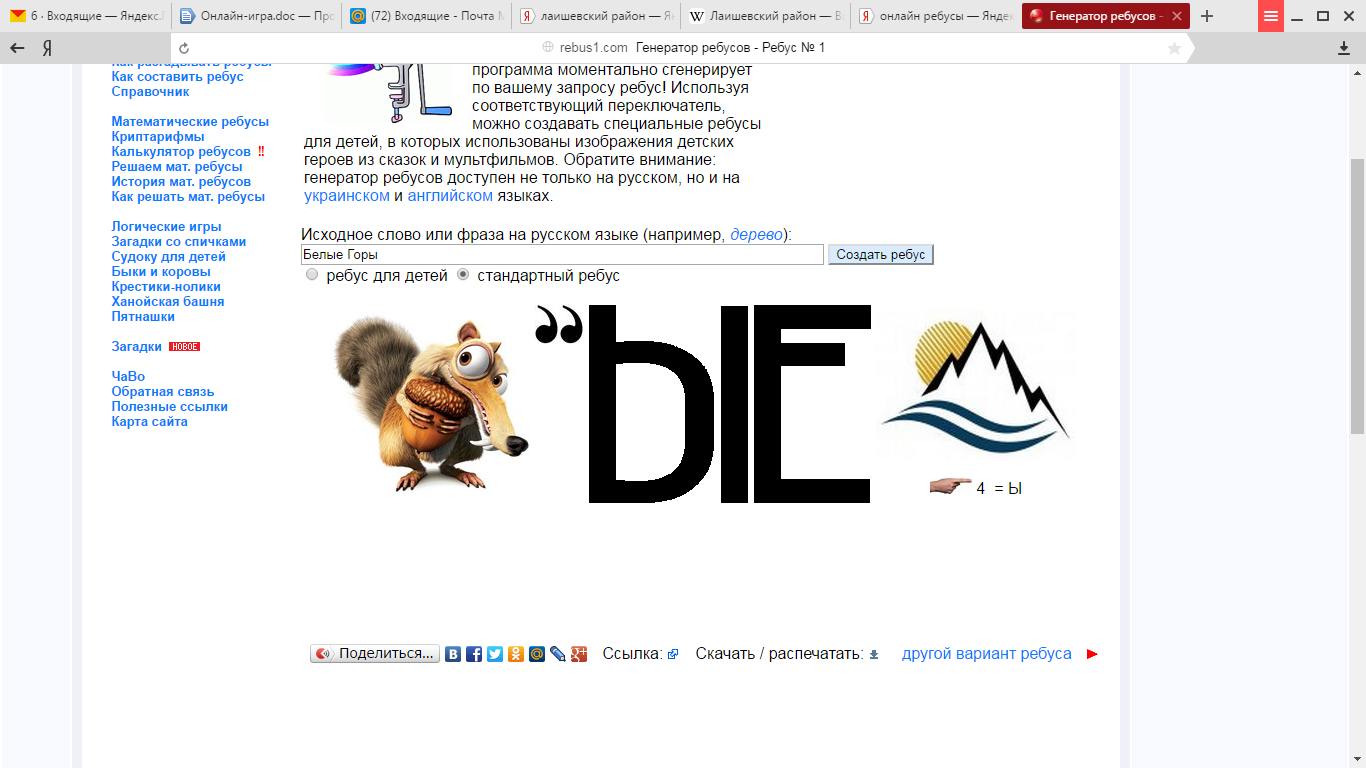 Б) Голубое пятнышко на карте Лаишевского района. Или  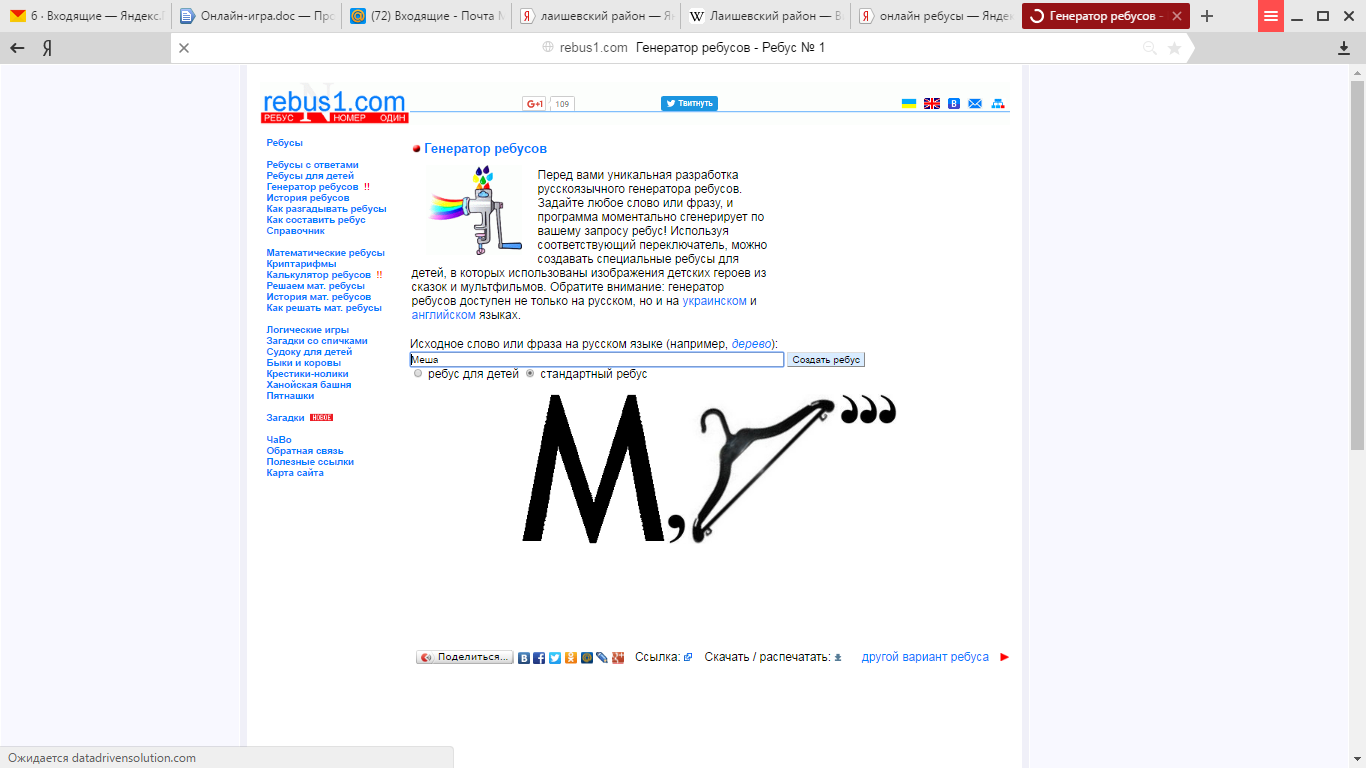 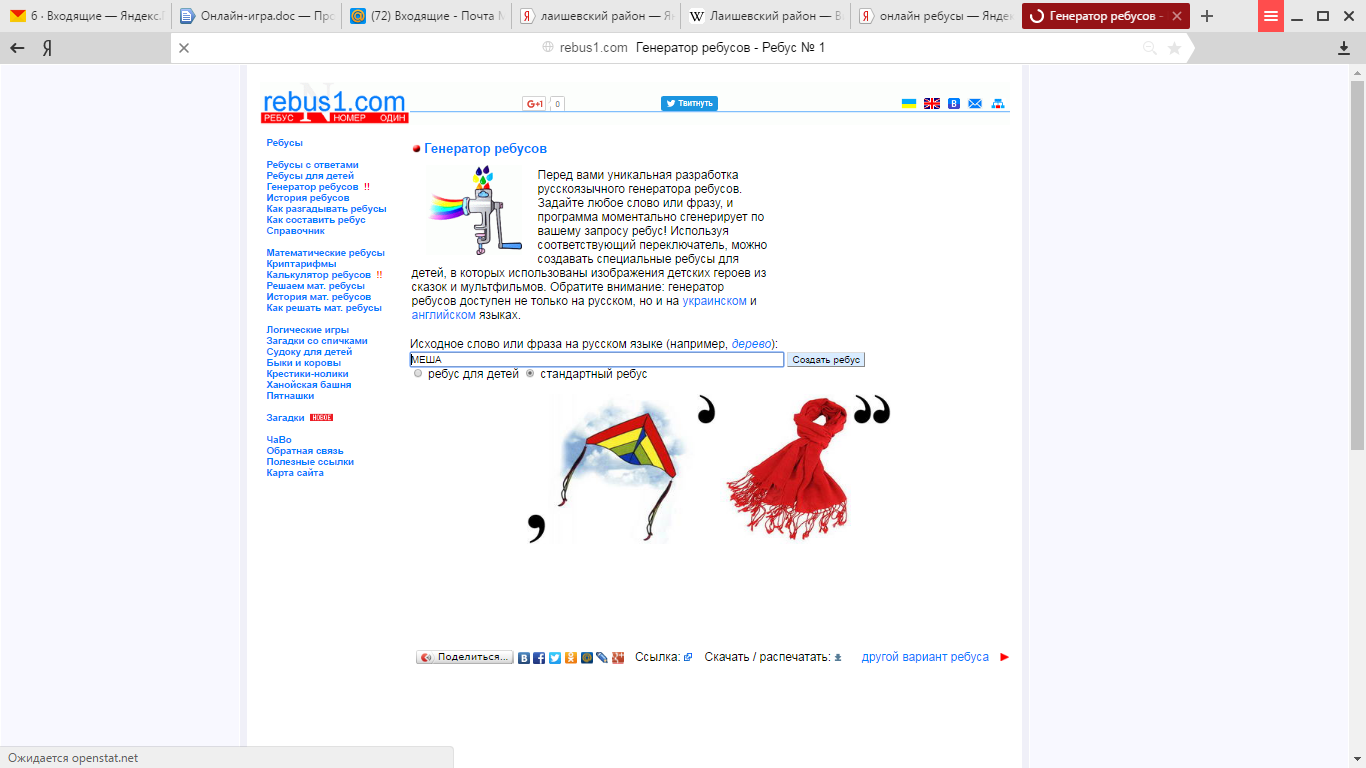 В)  Историческое место в Лаишево  Или      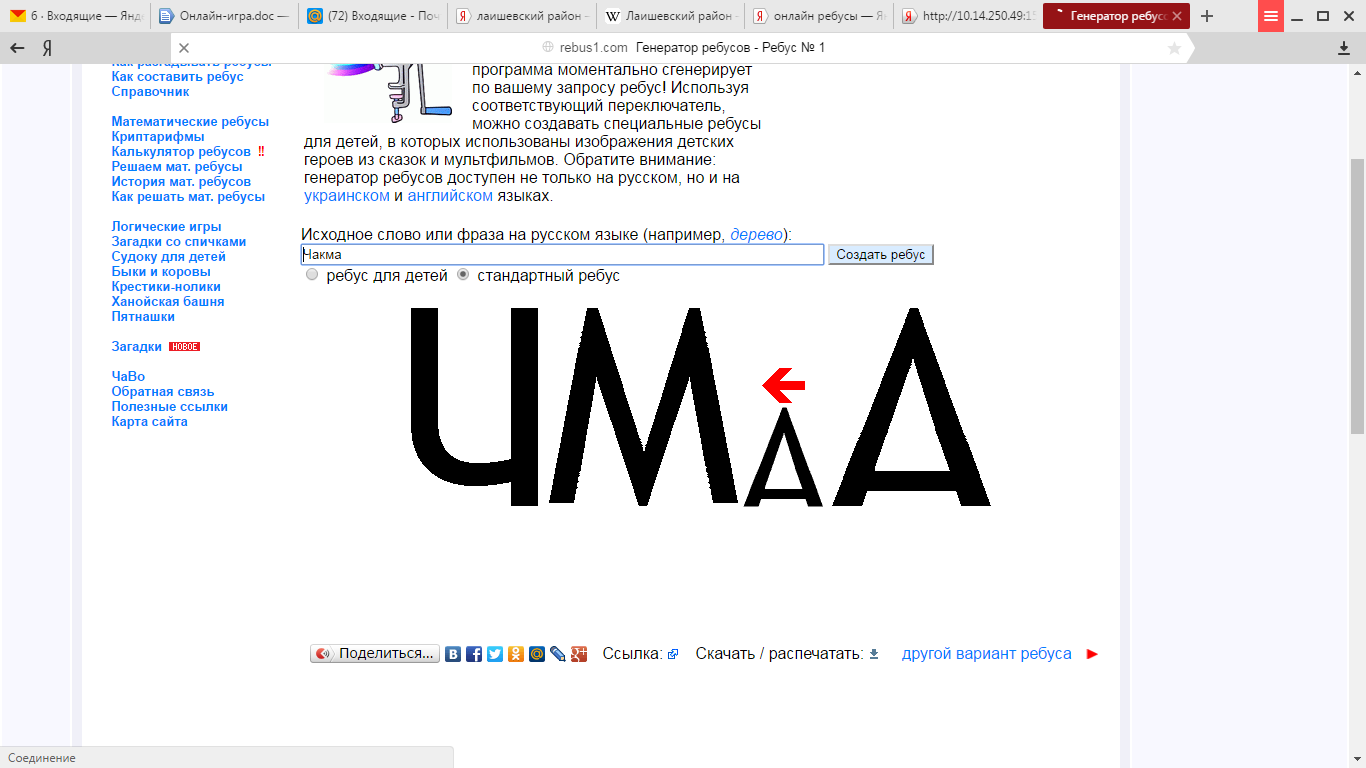 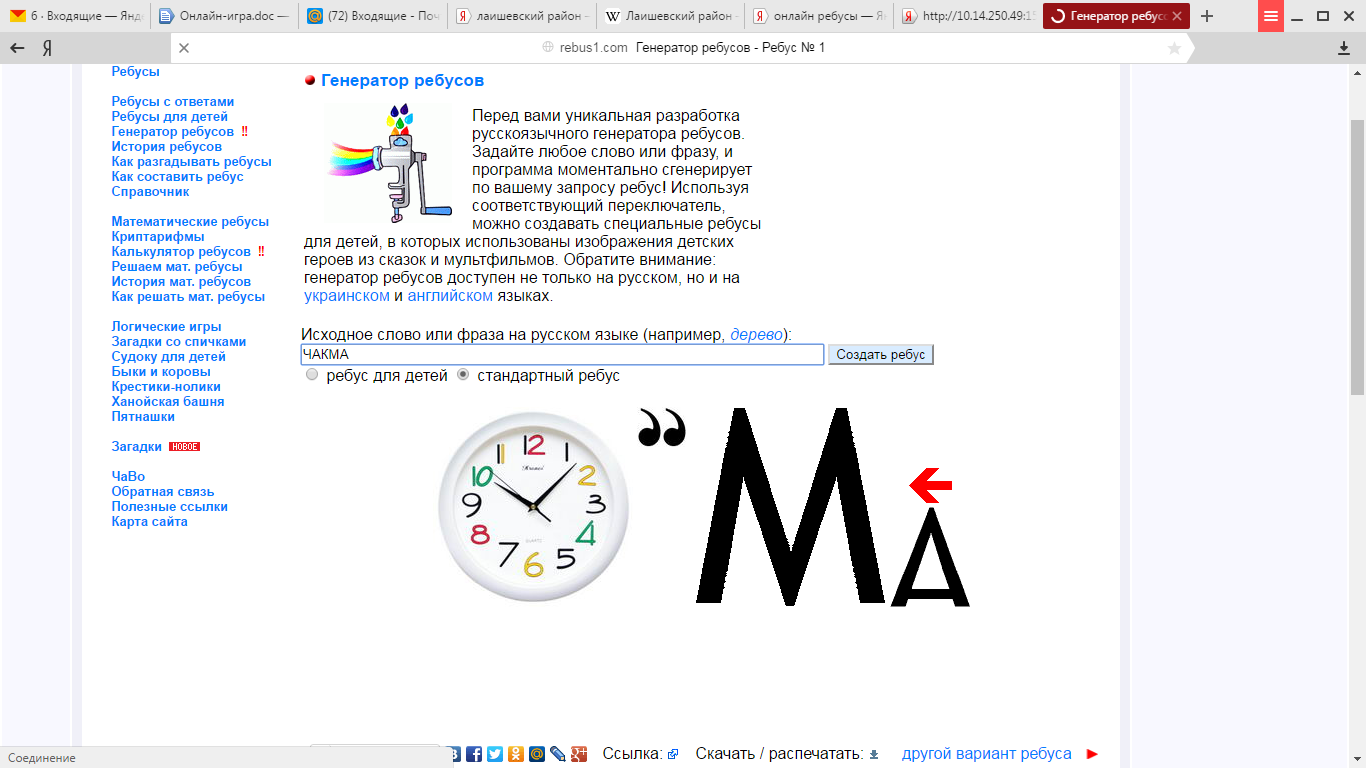 Отправьте ответ (документ word) с выполненными заданиями  №4 на электронный адрес жюри konkurs-laibib@yandex.ruЗадание №4_команда «_________________» (название села)Задание №5. На выполнение  данного задания отводится не более 20минРазгадайте простой кроссворд, все слова - названия рек, протекающих по Лаишевскому району и озера Лаишевского района
Отправьте данный ответ с выполненными заданиями  №5 на электронныйадрес жюри       по шаблону Задание №5 команда «_____» (название села)Задание №6. На выполнение  данного  задания отводится не более 20 мин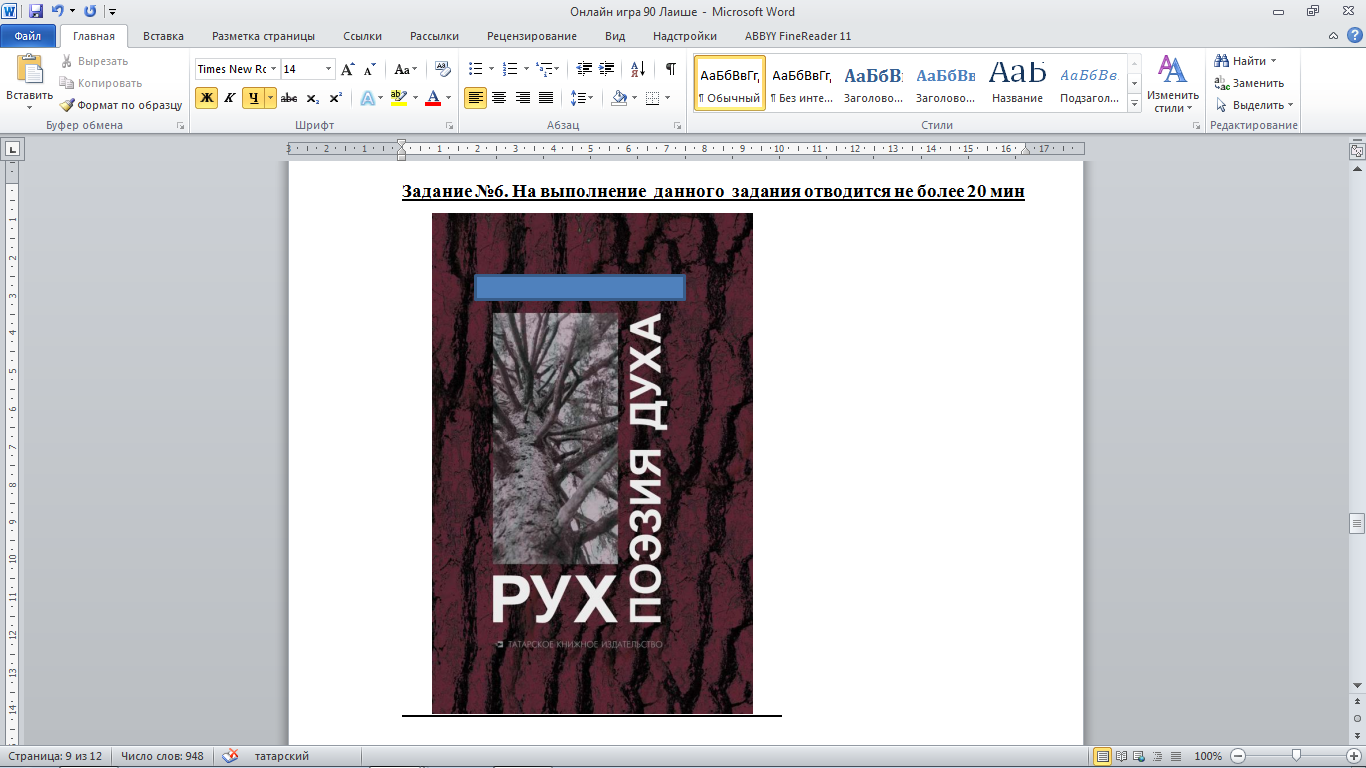 1.Напишите автора данной книги. Как она (книга) или Он (автор) связаны с  именем Г.Р.Державина?  Если возможно, укажите дату.Отправьте данный лист с выполненными заданиями  №6 на электронный адрес жюри  konkurs-laibib@yandex.ru   по шаблону Задание №6_команда «_________»(название села)Задание №7. На выполнение  данного  задания отводится не более 20 мин.Кто автор этих строк? «N – город в шлафорке...» Прим. Шлафорка – это модный в те времена домашний халат, одеваемый утром после сна. Видимо, и сам городок показался N заспанным, как тот старичок на почтовой станции. А Nноведы посчитали также, что дорожная запись говорит о впечатлении сугубой провинциальности и неблагоустроенности, которое произвёл на поэта N.  Отправьте данный лист с выполненными заданиями  №7 на электронный адрес жюри konkurs-laibib@yandex.ru Задание №7_команда «________»(название села)Задание №8. На выполнение  данного  задания отводится не более 20 минГде находится данный храм? Название храма? Дайте АКТИВНУЮ ссылку на источник.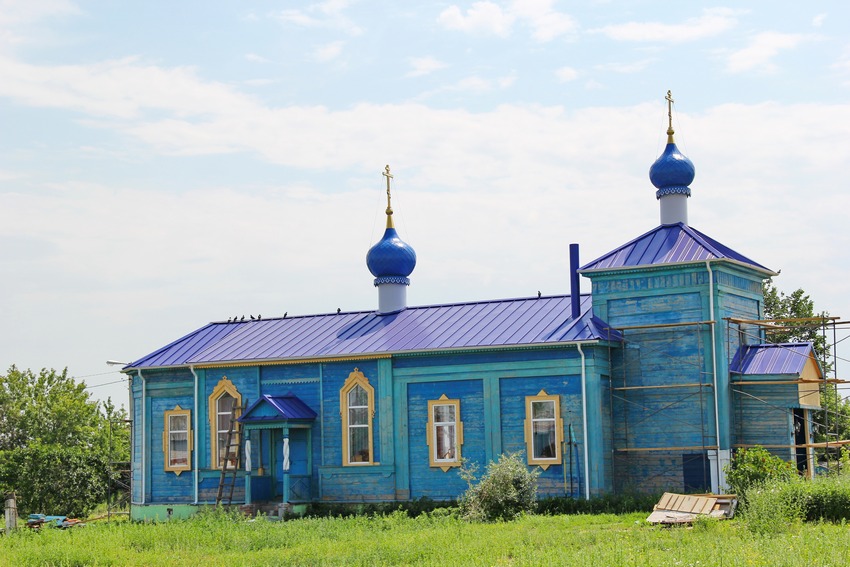 2.	Где находится данная мечеть? Название  мечети? Дайте АКТИВНУЮ ссылку на источник.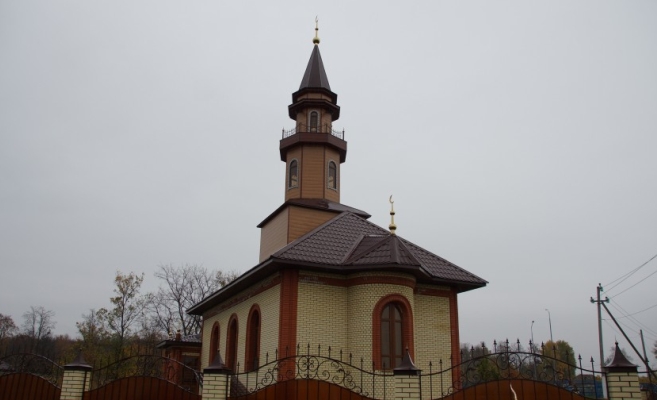 Отправьте данный лист с выполненными заданиями  №8 на электронный адрес жюри konkurs-laibib@yandex.ruЗадание №8_команда «________________»(название села)10. Итоги онлайн игры.  1. После завершения онлайн игры, жюри имеет право  обнародовать листы с ответами для всеобщего обозрения. 2. Оценивание:Очень хорошо, без замечаний- 3 баллаХорошо, но имеются незначительные замечания- 2 баллаОтвет не полностью раскрыт- 1 баллОтвет отсутствует или не раскрыт по существу- 0 баллов.Бонусный бал- +1 балл - если в ответах жюри увидит что-то интересное,  неординарное решение “ТОРМЫШ МИЗГЕЛЛӘРЕ”(тәрбия чарасы)Максаты:  1. Каюм Насыйри, Р.Фәхреддин мирасына таянып, укучыларга  татар халкының  гореф- гадәтләрен  җиткерү, укучыларыбызда рухи  ядкарьләребез булган Коръәнгә, хәдисләргә  ихтирам хисе тәрбияләү.       2. Балалардагы әхлак нормаларын ныгыту.Җиһазлау:  Коръән китабы , “Җәвамигуль кәлим шәрхе” (хәдисләр  җыентыгы), “ Балаларга үгет-нәсихәт”  китабы; афиша,  аудиоматериал.                        Чара барышы:1. Талгын гына, салмак көй яңгырый. Укучыларга чараның максатын аңлатам һәм алдагы чарага өй эше    бирәм : кардәшлек хисләре турында берәр хәдис язып алып, эчтәлеген кыскача аңлатырга.2. Яңа дәрес материалын бирү. Ф.Яруллинның “Тормыш мизгелләре” дигән шигырен укыйм.   Балачак хыялы - очар кош,  тартыла биеккә-биеккә.  Туктауны белми ул очыштан  Канаты кояшка тиеп тә.  Яшьлекнең хыялы – агымсу,  ашкына еракка-еракка.  Бара ул барачак җиренә  туры да, тауларны урап та.                                        Картлыкның хыялы – авыр      таш,                                        өстери тирәнгә, тирәнгә...Биеклек , ераклык, тирәнлек-  Яшисең шуларны сөйгәнгә.Укытучы : Укучылар , Фәнис абыегыз бу шигырендә кешенең нинди чорлары, мизгелләре турында яза соң?Балалар : Балачак, яшьлек , картлык чорлары турында яза.Укытучы :  Әйе,  кешенең  гомере  өч  зур  өлештән тора. Без шушы өч өлешкә тукталып, шушы чорларга кагылышлы гореф-гадәтләрне , йолаларны карап үтәрбез. Нигездә, Кеше гомерендә зур  өч туй була. Беренчесе- бала тугач- бәби туе, бәбигә исем бирү туе; икенчесе- бала балигъ булгач- өйләнгәндә- никах туе, ә өченчесе- кеше фани дөньядан киткәч , аны кадер-хөрмәт белән соңгы юлга озату. Әйдәгез, шушы мизгелләрне үз чиратлары белән карап узыйк. Беренчесе – бала дөньяга килгәч, аңа исем бирү  йоласы- бәби  туе Моннан да куанычлырак һәм күркәмрәк бәйрәм бар микән тагын ? Менә дөньяга сабый туа, ата-ананың куанычлары эчләренә сыймый, нәсел дәвамы килде бит дөньяга. Һәр ата-ана баласына исем кушканда мәгънәле, матур  һәм зәвыклы исемнәр сайларга тырыша. Яңа туган баладан да гөнаһсызрак кеше юктыр бу дөньяда! “Яңа туган балада җәннәт исе бар, ул – дөньяда нур, ахирәттә- шатлык”, -дип өйрәтә хәдис.        Менә сезгә дә әти-әниләрегез нинди матур исемнәр куйганнар бит! Кайсыларыгыз үз исеменең нинди мәгънә аңлатканын белә? (Һәрберсенең исемен әйтеп, нинди мәгънә аңлатканын әйтеп чыгам) . Балага исем кушуга бар халык та бик игътибарлы булган. ”Кыз бала исемендә йолдыз балкышы яки чәчәк нәфислеге, ир-ат исемендә кылыч чыңы һәм китап акылы чагылсын“-, ди Рәсүл Гамзатов. Кытай халык мәкале исә: ”Начар язмыш белән туу куркыныч түгел әле ул, ә менә начар исем алу- коточкыч,”- дип ачыклык кертә.      Кешенең иң гүзәл чоры - яшьлек. Яшьлекнең иң гүзәл мизгеле- үз тиңеңне, үз парыңны табып, гаилә кору. Үзебезнең  ислам дине һәм матур гореф -гадәтләр буенча, кыз белән егет тормыш корганда, никах мәҗлесе уздырыла. Ислам әдәбе буенча, өйләнгәннән соң ир белән хатын никахсыз яшәсә, бу эш зина, ягъни зур гөнаһ санала. Укучылар шушы темага хәдисләр укыйлар, эчтәлеген аңлаталар.      “ Дин буенча, Аллаһ өчен, өйләнгән кеше диненең яртысын үтәгән булыр. Икенче яртысы өчен дә Аллаһка сыенсын, Аллаһка таянсын”. “ Һушыгызга килгән хатын-кызлар белән белән өйләнегез”( Ниса сүрүсе, аять 3); “Никах, Аллаһ кушкан саваплы бер эш булган хәлдә, никахсыз ике кешенең бергә торуы Аллаһ тарафыннан катгый рәвештә тыелган вә хәрәм кылынган бер эштер. Никах дингә һәм милләткә хезмәттер. Никахсыз бергә яшәү- нәфесенә вә шайтанга хезмәттер. Никах газиз динебезне вә милләтебезне саклар, никахсыз тору дини вә милли барлыкны ашап бетерер һәм боларның югалуына сәбәп булыр. Шуның өчен Аллаһ никахны фарыз, зинаны хәрәм кылган. Никах- һәр милләтнең нигезедер. Никахлашып   өйләнешү бетсә, милләт тә бетәр. Бу бер илаһи канундыр”, диелә хәдисләрдә.       Гаилә- милләтнең иң кечкенә кисәге. Гаилә көчле булса, милләт тә көчле булыр, шуның өчен Ислам дине гаиләгә бик зур әһәмият бирә. Пәйгамбәребез  бер хәдисендә болай дигән: “ Өйләнү кемнең хәленнән килсә, өйләнсен”.      Кешенең гомер көзе - аның картлыгы. Беркемнең дә гомере мәңгелек түгел, кеше үзен мәңгелек йортка да әзерләргә тиеш. Үлем-китемгә бәйле йолалар :мәрхүмне җирләү,җирләгәннән соң,  искә төшерү ашлары уздыру.Укучылар шушы темага хәдисләрләр укыйлар , аңлатма бирәләр.Берәр начарлык эшләдең исә , артыннан ук яхшылык эшлә.Үлгәннәрнең яхшы якларын гына  искә алыгыз.Үлемгә алдан әзерләнегез.Үлгән мөселманнарны сүкмәгез, инде алар үзләре  хәзерләгән   гамәлләренә барып тоташырлар- (203)“Мәетне озатканда үзе белән бергә кабергә өч нәрсә ияреп бара, шулардан икесе кире кайта, берсе генә үз янында кала. Әһле иярә, малы иярә. Малы белән әһле кайталар да, янында гамәле генә каладыр”- үзем тулы аңлатма бирәм3. Йомгаклау. Шушы  дәрестә без сезнең белән Кеше гомере турында сөйләштек. Кеше гомере- бер мизгел. Без бу фани дөньяда кунак кына. Шушы мизгелне ничек итеп  уздырасың, үзеңнән тора. ( 201) - Кыямәт көнендә ошбу биш нәрсә хакында сорау булмый торып, адәм баласының аяклары  баскан җирендән аерылмаслар, ди:            1) Гомереңне  нинди урынга сарыф иттең?           2) Яшьлек вакытыңны нинди урыннарда бетердең?           3) Малыңны нинди юллар белән таптың?          4)  Малыңны нинди җирләргә тоттың?           5)  Белгән гыйлемең белән нинди гамәлләр кылдың? Шушы сорауларга җавап биргәндә адәмнәр алдында да , Аллаһ алдында да йөзебез кызарырлык  булмасын иде.=====================================Авылыбызның 1500 еллыгы уңаеннан уздырылачак  дәрес-экскурсия  (2018 ел)(Дәрес экскурсия).Тема: Болгар шәһәрләре буйлап сәяхәт.       Максат:        1. Алган белемнәрне ныгыту һәм тирәнәйтү.                        2. Укучыларда үз тарихлары белән горурлану хисләре уяту.                      3. Бәйләнешле сөйләм үстерү.Җиһазлар: плакатлар, китаплар. Экскурсиянең маршрут планы.Дәреснең эпиграфы: “Мәчетләрне гади, ә шәһәрләрне матур һәм уңайлыклар белән төзегез.” Хәдис.Сәяхәтнең маршруты: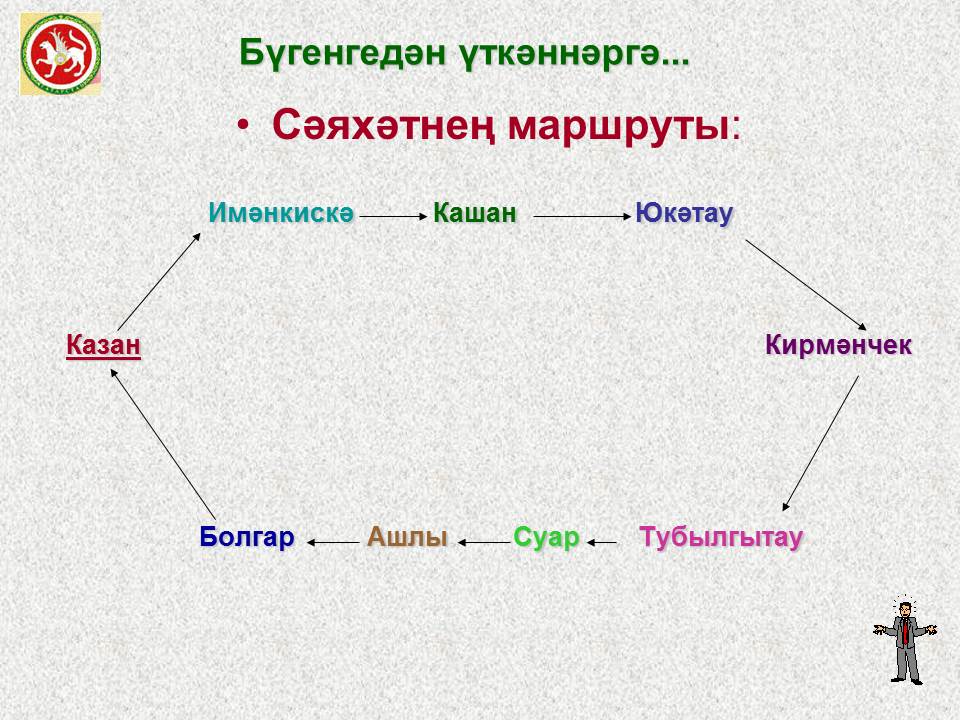 Укытучының кереш сүзе:- Укучылар! Без бүген сезнең белән сәяхәткә чыгарбыз. Сәяхәт сезне бүгеннән үткәннәргә һәм үткәннәрдән бүгенгегә алып чыгар. Сәяхәт барышында сез Болгар чоры шәһәрләре, аларның тормышы, көнкүреше, мәдәнияте белән танышырсыз.Сәяхәткә кузгалганчы, сезгә берничә киңәшем:1) сәяхәт барышында игътибарлы булыгыз, алдыгыздагы таблицаны тутырып барырга онытмагыз, дәрес ахырында без сезнең белән белемнәребезне ныгытырбыз, йомгаклап алырбыз.2) сәяхәт барышында сорау туса, кул күтәрегез, экскурсоводлар сезгә җавап бирергә тырышырлар. Сорауларыгыз ачык, төгәл, аңлаешлы булсын, иң яхшы сорау әзерләүчене приз көтә.3) бу сәяхәт шәһәр экскурсоводларыннан башка бербөтен була алмас иде, шуңа күрә сез, укучылар, иң оста, иң күп белүче экскурсоводны билгеләргә тиеш булырсыз.                                                   Дәрес барышы:Музыка яңгырый “Син бит татар кешесе”.1 нче күплетның сүзле өлеше беткәч, көй астында шигырь юллары укыла....  Болгар җирләренең юлларында Елап ята ерак заманнар.Манарадан түгел, зәңгәр күктәнАйны алганнар да... бу юлларгаКисәк-кисәк ватып салганнар...Әйе, укучылар. Шәһәрләр дә кеше кебек, язмышка ия. Алар да туалар, яшиләр, үләләр. Яхшы кеше кебек, аларның да мәңге үлмәс данга күмелгәннәре була. Менә шул шәһәр-ләргә инде бернинди еллар да, хәтта гасырлар да куркыныч түгел. Аларны тарих туфрагы күмсә дә, халык аларны, үзләренең әби-бабалары яшәгән җирләрне, изге итеп күңелендә саклый, елга бер  тапкыр шул җирләргә барып, үлгәннәр рухына дога кыла.  Татарстан Конституциясенең 2 бүлегенең 9 статьясында түбәндәге юллар бар :“...Татар-стан халыкларының Мәдәни һәм тарихи хәзинәләре, шулай ук республиканың ... рухи мәдәниятен саклауны тәэмин итә торган  байлыклар—бөтенхалык байлыгы.” Ә 4 бүлек-нең 56 статьясы болай ди: “Мәдәни хәзинәләрне, тарихи истәлекләрне саклау—Татар-стан Республикасы граңданнарының бурычы.” “Мәдәни истәлекләрне бозган һәм юкка чыгарган өчен Закон нигезендә җаза бирелә”.     Республикабызда 896 истәлек дәүләт тарафыннан саклана. 1990 елда Рәсәйнең “Ал-тын бөҗрасы”на охшатып, һәйкәл—истәлекләрне һәрьяклап саклау өчен “Көмеш дуга” программасына нигез салынды. Бу программаның нигезен Болгар чорында яшәгән, гөрләп чәчәк аткан шәһәрләр,  дөресрәге , хәзер инде истәлек-шәһәр-музейлар буйлап сәяхәт тәшкил итәчәк. Әйдәгез, без дә шушы булачак маршрут буенча сәяхәткә чыгып, әби-бабаларыбызның изге җирләренә аяк басыйк. Хәерле сәгатьтә, кузгалдык.  (Һәр тукталыш алдыннан укытучы маршрут  планына ( ә ул тактага эленгән һәм һәр укучыга күренерлек итеп эшләнгән) шул шәһәрчеккә хас тамга-эмблема ябыштырып бара.)          1 тукталыш. Без яшәгән Имәнкискә авылы тарихка кереп калган истәлек. Миңа ярдәм итегез әле, нәрсәләр беләсез борынгы Имәнкискә авылы турында?-- Күп җаваплар алына, чөнки укучыларның Имәнкискә кабиләләре турында мәгълүматлары күп.Ә хәзер үзегезне кызыксындырган сорауларыгызны бирегез, мин җавап бирермен.(Сораулар бирелә, укытучы—экскурсовод җавап бирә).          2 тукталыш. Хәзер исә юлыбыз—Кашан шәһәренә.Экскурсовод укучы Кашан турында сөйли.--Сорауларыгыз булса, рәхим итегез! ( Сораулар—җаваплар)         3 тукталыш. Алдагы тукталыш—Юкәтау шәһәрчегендә.Экскурсовод—укучы шәһәр турында сөйли. Укучылар сорау бирә, җаваплар алына.        4 тукталыш. Юлыбыз Кирмәнчек шәһәрчегенә юнәлә. Сорауларга җаваплар алынганчы, экскурсовод сөйли.        5 тукталыш. Алда—Тубылгытау.Экскурсовод шушы шәһәрчек белән таныштыра.  Сорауларга җавап алына .        6 тукталыш.  Җырларда җырлана, әкиятләрдә сөйләнә торган борынгы Болгар шәһәре.Экскурсовод шушы шәһәр турында сөйли. Күп сорауларга җавап алына.       7 тукталыш . Суар шәһәренә якынлашабыз. Әйдәгез, бу шәһәр белән дә танышып алыйк әле. Экскурсовод шәһәр турында сөйли. Укучыларның сорауларына экскурсовод-лар җавап бирә.      8 тукталыш. Алдыбызда—Ашлы шәһәре җәелеп ята. Экскурсовод шәһәр турында сөйли, сораулар туса, җавап алына.      9 тукталыш. Изге туфракка—Болгар туфрагына аяк басабыз. Бу шәһәр турында без күбрәк беләбез, чөнки иң өйрәнелгән музей—шәһәрләрнең берсе ул.Экскурсовод кыскача гына (таблицаны тутырыр өчен кирәк мәгълүматларны) обзор ясый. Ә хәзер, укучылар, без сезнең белән озак еллар Болгар шәһәрендә эшләгән, эпитафик яз-малар буенча белгеч—реставратор Якуп Файзрахманович белән очрашырбыз. Рәхим ите-гез! Я. Ф. Исмәгыйлов Болгар шәһәре, аның культурасы, истәлекле урыннары һ. б.ш ту-рында сөйли, фотолар, рәсемнәр күрсәтә. Укучылар, әйдәгез, үзегезне кызыксындырган сорауларга тукталыйк әле. Сораулар бирәләр—ул тулы җавап бирә.Болгар шәһәре турындагы белемнәрне  йомгаклап, укытучы “Болгар җире” дигән шигырь укый, Кече манара яныннан килүче әби-бабайлы рәсем күрсәтә. Талгын музыка яңгырый. Музыка астынды укытучы сүзе :...Ошбу җиргә Азан моңы иңгән,Ошбу җиргә изге яңгыр сеңгән.Ошбу җирдә туй иткән гашыйклар,Оглан тапкан сылу җиңгә.Ошбу җиргә дошман явы килгән,Ошбу җирне яшь-кан күмгән.Изге җиргә изге гамәл теләпГыйбадәт кыл, бәндәм!Безнең маршрутыбыз инде ахырына якынлаша. Әйдәгез, алган белемнәрне ныгытып алыйк әле. Хәзер үзегез тутырган таблицаларны алыгыз, кыскача нәтиҗәләр чыгарыйк. (Иң зур мәйданны фәлән шәһәр биләгән, иң күп халык фәлән җирдә яшәгән, фәлән шәһәр мондый һөнәр белән шөгылләнгән һ. б. ш.).Тыңлаганнарны бер җепкә тезеп нәтиҗә ясыйк әле.Нәтиҗә ясала:Болгарда төзелеш культурасы алга киткән. 10 гасырларда ук инде алар түбәндәгеләрне яхшы белгәннәр:а) таш һәм киречтән ике этажлы җәмәгать биналары сала белгәннәр;б) таш һәм кирпечтән салынган биналарны известь плиталар һәм йөгертмә бизәкләр белән бизи белгәннәр;в) кызгылт һәм күк төс белән стенаны штукатурлап буяганнар;г) сигезкырлы колонналар, ярымколонналар белән төзеп, ташны чокып бизәкләп, чәчәкләп ясаганнар;д) стена һәм идән эченә кертеп,  җылыту системалары, канализация уздыра белгәннәр;е) водопровод эшләгән;з) ислам дине кергәч, мәһабәт мәчетләр төзи белгәннәр;Ягъни, Болгар иле, гаҗәп матур, чиста, мәһабәт шәһәрләр иленә әверелгән. Анда булган сәяхәтчеләр әле күп вакытлар мондый гүзәл илне сагынып яшәгәннәр.               * иң оста экскурсовод ачыклана               * иң яхшы сорау бирүче ачыклана               * иң актив сәяхәтче ачыклана ( Аларның барысына да Болгар шәһәре турындагы  бик матур китаплар тапшырыла, билгеләр куела)      Укытучының йомгаклау сүзе: Әгәр дә дәүләт тарихка игътибарсыз булып, аның турында онытса, без дә, сез дә бәхетсез булыр идек. Чөнки үткәне булмаган халыкның—бүгенесе дә, киләчәге дә булмый. Ә безнең халыкның , иншалла, үткәне дә, бүгенесе дә бар , ә  киләчәге-  өметле. Сезнең буын, киләчәк буын тагын да хөррәк, ирекле Татарстанда яшәр дип ышанып калам мин.Әйдәгез , укучылар ,  дәресебезне үзебез яраткан җырыбыз , “Мин яратам сине, Татарстан” җырын җырлап тәмамлый123428 б1р6ы113сс5а10794По горизонтали:По вертикали:3. озеро вблизи села Тарлаши4. озеро вблизи  села Сапуголи5. река 7. озеро вблизи Столбище1. озеро вблизи  д. Саламыково (ОПХ "Столбищенское")2. река 5. озеро  вблизи П.Ковали6. река 8. речушка –подсказка брысса9. озеро вблизи с. Девятово10. озеро  вблизи с.Б.Кабаны11. озеро в Габишево 